LIONS  CLUB  BUGA  ĐAKOVO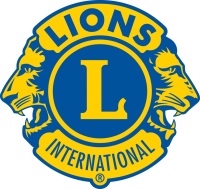 M A R T I NJ EVESELA HUMANITARNA ZABAVAU ČAST MLADOM VINU07. studenog 2015. u restoranu LAGUNA, Stjepana Radića br.19 u 20.00 satiPozivamo vas da zajedno s nama krstimo mošt i pretvorimo ga  u opojno vino koje će nas cijelu godinu krijepiti, veseliti i pomoći da se prijateljski družimo.Ulaznica od 100,00 kn uključuje aperitiv, bogatu martinjsku večeru, desert i vino uz najbolji sastav LC Đakovo – EVERGREENSvoj dolazak potvrdite na mob. 091-6002-541 do 30.10.,  a mi se radujemo vašem dolaskuSav prihod ide za posljednju godinu stipendiranja našeg nadarenog glazbenika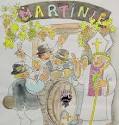 